Friction Noteguide   Videos 4F							Name				Friction - Force needed to drag one object across another. (At a constant velocity):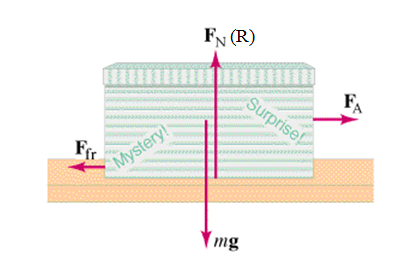 Depends on:Not supposed to depend on:Table from the book:  (IB calls kinetic friction "dynamic")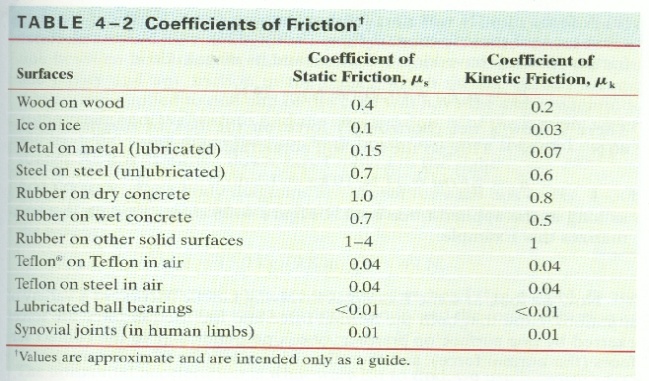 Dynamic Friction - Force needed to keep it going at a constant velocity.  (AKA Kinetic friction)FF = μdR Always in opposition to velocity (direction it is sliding) Static Friction - Force needed to start motion.FF < μsR Keeps the object from moving if it can.Only relevant when object is stationary.Always in opposition to applied force.Calculated value is a maximumTry these Whiteboards - watch the video if you can't get them.1. What force is needed to start to slide a 45.0 block of rubber across dry concrete? (441 N )2. What force is needed to continue to slide a 32.0 block of wood across a wood floor? (62.8 N )3. What force is needed to begin sliding a 921 kg block of ice across a frozen lake?What force will it then take to keep it sliding? (904 N, 271 N )4. What force is needed to begin sliding a 2350 kg car across wet concrete? (16,100 N )5. What is the mass of ice you have if it takes 12.0 N of force to slide it at a constant speed across ice?  (40.8 kg )6. You have a 2.1 kg block of plastic and it takes you 8.65 N of force to slide it at a constant speed across your Formica table.  What is the coefficient of friction? (0.42 )